РОССИЙСКАЯ ФЕДЕРАЦИЯ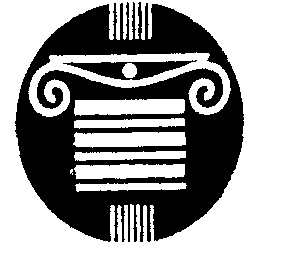 ТВЕРСКАЯ ОБЛАСТЬОТКРЫТОЕ  АКЦИОНЕРНОЕ ОБЩЕСТВОПРОЕКТНЫЙ ИНСТИТУТ«ТВЕРЬГРАЖДАНПРОЕКТ»  ЗАКАЗЧИК:                 ГУП «Тверьоблстройзаказчик»ОБЪЕКТ:         ПРАВИЛА ЗЕМЛЕПОЛЬЗОВАНИЯ И ЗАСТРОЙКИ                              ЗАТО Солнечный                             Тверской областиВИД ДОКУМЕНТА:               Пояснительная записка                           (Текстовая часть нормативно-правового документа                            ПРАВИЛА ЗЕМЛЕПОЛЬЗОВАНИЯ И ЗАСТРОЙКИ)Объект № 201052010г.РОССИЙСКАЯ ФЕДЕРАЦИЯТВЕРСКАЯ ОБЛАСТЬОТКРЫТОЕ  АКЦИОНЕРНОЕ ОБЩЕСТВОПРОЕКТНЫЙ ИНСТИТУТ«ТВЕРЬГРАЖДАНПРОЕКТ»ЗАКАЗЧИК:                            ГУП «Тверьоблстройзаказчик»ОБЪЕКТ:                   ПРАВИЛА ЗЕМЛЕПОЛЬЗОВАНИЯ И  ЗАСТРОЙКИ                                       ЗАТО Солнечный Тверской областиВИД ДОМЕНТА:                             Пояснительная записка                             (Текстовая часть нормативно-правового документа                                 ПРАВИЛА ЗЕМЛЕПОЛЬЗОВАНИЯ И ЗАСТРОЙКИ)Объект № 20105         И.О. Генерального директора                                                       Ефимов М.В.         Главный архитектор проекта                                                        Макаров С.В.2010СОСТАВ ПРОЕКТА:     1. ПОЯСНИТЕЛЬНАЯ ЗАПИСКАС  градостроительными   регламентами   по   видам   ипараметрам разрешенного использования недвижимости.     2. Картографический материал:Схема зон с особыми условиями использования территории (М 1:2 000)Схема градостроительного зонирования (М 1:2 000). 